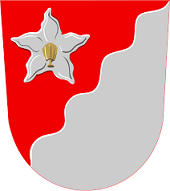 LEMIN KUNTA
VARHAISKASVATUKSEN ASIAKASMAKSUT 1.8.2022 Varhaiskasvatuksen asiakasmaksut perustuvat varhaiskasvatuksen asiakasmaksulakiin ja sosiaali- ja terveydenhuollon asiakasmaksuista annettuun lakiin. Laissa säädetään mm. varhaiskasvatuksesta perittävän maksun määräytymisestä sekä varhaiskasvatuksen asiakasmaksujen määräytymisen perusteena olevista tuloista. Maksut määräytyvät perheen koon ja tulojen mukaan prosenttiperusteisesti.Perhekoon ja tulojen vaikutus varhaiskasvatuksen asiakasmaksun suuruuteenPerheen kokona otetaan huomioon yhteistaloudessa avioliitossa tai avioliitonomaisissa olosuhteissa elävät henkilöt sekä heidän kanssaan samassa taloudessa asuvat molempien alaikäiset lapset. Jos lapsen huoltajat asuvat eri osoitteissa, mutta lapselle järjestetään varhaiskasvatusta vain yhdessä kunnassa, määrätään maksu sen perheen tulojen perusteella, jonka luona lapsi on kirjoilla. Mikäli lapsi käyttää varhaiskasvatuspalveluja vain asuessaan sen huoltajan luona, jossa ei ole kirjoilla, niin maksu määrätään tämän perheen tulojen mukaan.Perheen tulotPerheen tuloja ovat varhaiskasvatuspalveluja käyttävän lapsen, hänen vanhempansa tai muun huoltajansa sekä heidän kanssaan yhteistaloudessa avio- tai avoliitossa elävän henkilön tulot. Tuloiksi luetaan veronalaiset ansio- ja pääomatulot, lomarahat sekä verosta vapaat tulot. Lasten tuloja voivat olla esim. perhe-eläke, korkotulo, elatusapu tai –tuki. Tulojen vähennyksenä otetaan huomioon suoritetut elatusavut ko. perheen ulkopuolisille lapsille sekä tosiasiallisista perhesuhteista johtuvat muut kustannukset. Varhaiskasvatusmaksu määrätään toistaiseksi tai määräaikaisesti joko todennettavissa olevien tai arvioitujen tulojen perusteella.Metsätulona otetaan huomioon varojen arvostamisesta verotuksessa annetun lain(1142/2005) 7§:n 3 momentin mukaan vahvistettu metsän keskimääräinen vuotuinen tuotto hehtaarilta kerrottuna metsämaan pinta-alalla.Tuloina ei oteta huomioon:lapsilisäävammaisetuuksista annetun lain (570/2007) mukaista etuuttakansaneläkelain (568/2007) mukaista lapsikorotustaasumistukeatapaturmavakuutuksen perusteella suoritettavia sairaanhoito- ja tutkimuskulujasotilasavustustarintamalisää opintorahaaaikuiskoulutustukeaopintotuen asumislisäätoimeentulona maksettavaa toimintarahaa ja matkakorvaustaKansaneläkelaitoksen kuntoutusetuuksista ja kuntoutusrahaetuuksista annetun lain (566/2005) mukaista ylläpitokorvaustajulkisesta työvoima- ja yrityspalveluista annetun lain (916/2012) mukaista kulukorvaustaopintojen johdosta suoritettavia apurahoja ja muita vastaavia avustuksiaperhehoidon kustannusten korvauksia lasten kotihoidon tukea. (11.5.2007/585).KuukausimaksuVarhaiskasvatuksen asiakasmaksu peritään kuukausimaksuna enintään 11 kuukaudeltatoimintavuoden aikana. Toimintavuosi alkaa 1.8. ja päättyy 31.7. Maksuton kuukausi on heinäkuu edellytyksellä, että lapsi on aloittanut varhaiskasvatuksessa ennen edellisenvuoden syyskuun ensimmäistä päivää. Oikeus maksuttomaan kuukauteen säilyy muutettaessa kunnasta toiseen.Perheen koko, maksuprosentit ja tulorajat ovat seuraavat:Jos perheen koko on suurempi kuin kuusi, lisätään maksun määräämisen perusteena olevaa tulorajaa 197 eurolla kustakin seuraavasta perheen alaikäisestä lapsesta. Perheen bruttotuloista vähennetään perhekoon mukainen tuloraja. Jäljelle jäävästä summasta lasketaan 10,7 %, jolloin saadaan lapsikohtainen kokoaikaisen varhaiskasvatuksen kuukausimaksu. Perheen ensimmäiseksi lapseksi katsotaan lain mukaan aina nuorin varhaiskasvatuspalveluja käyttävä lapsi. Maksun enimmäismäärä nuorimmasta varhaiskasvatuksessa olevasta lapsesta on 295 euroa kuukaudessa. Ikäjärjestyksessä seuraavasta kokoaikaisessa varhaiskasvatuksessa olevasta lapsesta määrätään maksu, joka on enintään 118 euroa tai 40 prosenttia nuorimman lapsen kokoaikaisen varhaiskasvatuksen asiakasmaksusta. Kustakin seuraavasta lapsesta määrättävä kuukausimaksu on 20 prosenttia ensimmäisen lapsen kokoaikaisesta asiakasmaksusta. Alin perittävä lapsikohtainen kuukausimaksu on 28 euroa (§7). Maksun määrä pyöristetään lähimpään euromäärään (§4).Tulotietojen toimittaminen (Tuloselvitys) Uusien asiakasperheiden on tehtävä tuloselvitys viimeistään hoidon aloittamiskuukauden loppuun mennessä. Varhaiskasvatuksen asiakasmaksu määrätään sen maksamisajankohdantilannetta vastaavaksi joko todennettavissa olevien tai arvioitujen tulojen perusteella. Mikäli perhe ei ilmoita tulojaan, peritään korkein maksu. Jos tulot ilmoitetaan myöhemmin, maksu tarkistetaan tulotietojen mukaiseksi seuraavan kalenterikuukauden alusta.Jos perheen koko muuttuu tai perheen tulot muuttuvat olennaisesti toimintavuoden aikana, perheen on tehtävä uusi tuloselvitys mahdollisine liitteineen maksun uudelleen määräämistä varten. Olennaiseksi muutokseksi katsotaan maksun perusteena olevien bruttotulojen 10 % muutos. Muutos tehdään seuraavan kalenterikuukauden alusta. Lyhytaikainen tulonmuutos (1-2kk) ei vaikuta asiakasmaksuun. Uuden toimintakauden (1.8.) alusta tehtäviin tarkistuksiin tuloselvitys on toimitettava elokuun loppuun mennessä. Maksupäätös voidaan oikaista, mikäli se osoittautuu virheelliseksi. Jos maksun määrääminen on perustunut perheen antamiin virheellisiin tai puutteellisiin tietoihin, voidaan todellisten tulotietojen mukainen maksu periä takautuvasti enintään vuoden ajalta.Varhaiskasvatusjohtaja voi hakemuksesta jättää perimättä tai alentaa määrättyä maksua elatusvelvollisuuden, toimeentuloedellytysten ja huollollisten näkökohtien perusteella. Hakemukset, vahvoine perusteluineen ja toimitetaan varhaiskasvatusjohtajalle.Tulorekisterin hyödyntäminen varhaiskasvatuksen asiakasmaksuissa1.1.2020 alkaen kunnat ovat alkaneet saada tarvittaessa palkkatietoja valtakunnallisesta tulorekisteristä ja 1.1.2021 alkaen tulorekisteristä myös eläke- ja etuustietoja. Tulorekisterin tietoja käytetään tarvittaessa perheen tulotietojen tarkentamiseen, kun perhe on antanut siihen tuloselvityksessä luvan. Silloin liitteitä ei tarvitse toimittaa. Varhaiskasvatusajan vaikutus asiakasmaksuunAsiakasmaksu määritellään ja peritään sovittujen tuntiluokkien perusteella. Varhaiskasvatuksen alkaessa tunnit määritellään perheen kanssa. Mikäli tuntien määrä ei ole tiedossa, ne arvioidaan. Sovittujen tuntien toteutumista tarkastellaan kolmen (3) kuukauden jaksoissa. Mikäli sovittu tuntimäärä ylittyy kuukaudessa, peritään maksu seuraavan tuntirajan mukaan. Jos ylitys toistuu, tarkistetaan maksu vastaamaan todellista tarvetta.Esiopetuksen osuus on maksutonta. Maksuttoman esiopetuksen lisäksi täydentävää varhaiskasvatusta tarvitsevan lapsen asiakasmaksu on tuntirajojen mukainen. Asiakasmaksua ei muuteta koulujen syys-, joulu- ja talvilomien ajaksi. Kesäajalta (kesä – heinäkuu) peritään esiopetusikäisiltä normaalin kuukausimaksun mukainen maksu valitun tuntiluokan mukaan. Esiopetuksen oppilaiden huoltajien tulee ilmoittaa kesäajan tuntiluokka toukokuun loppuun mennessä. Esiopetuksen oppilailla on oikeus varhaiskasvatukseen koulun alkuun saakka. Poissaolojen vaikutus asiakasmaksuunMaksu peritään kuukausimaksuna, poissaoloja ei hyvitetä.Poikkeukset:Kun lapsi on sairautensa johdosta poissa varhaiskasvatuksesta vähintään 11 päivää kalenterikuukauden aikana, peritään maksuna puolet kuukausimaksun määrästä.Kun lapsi on sairautensa johdosta poissa kaikki kalenterikuukauden toimintapäivät, maksua tältä kuukaudelta ei peritä lainkaan.Kun lapsi on muun kuin sairauden johdosta poissa kaikki kalenterikuukauden toimintapäivät, maksuna peritään puolet kuukausimaksusta.Lapsen isän ollessa jo varhaiskasvatuksessa aloittaneesta lapsesta myönnetyllä isyysrahakaudella, ei maksua peritä lainkaan tästä lapsesta eikä lapsella ole oikeutta käyttää varhaiskasvatuspaikkaa kyseisinä päivinä. Isyysrahajaksosta johtuvasta poissaolosta on ilmoitettava varhaiskasvatuspaikkaan viimeistään kaksi viikkoa ennen sen suunniteltua aloittamispäivää ja samalla on toimitettava Kelan antama päätös isyysrahasta. Tätä noudatetaan niiden lasten kohdalla, joiden vanhemmat saavat varhaiskasvatuksen asiakasmaksulain (L 31/2022) voimaan tullessa (1.8.2022) voimassa olevan sääntelyyn mukaisesti vanhempainrahaa.Maksua ei peritä niiltä päiviltä, joina lapsi on varhaiskasvatuslain 15 §:ssä tarkoitetulla tavalla ennalta ilmoitetusti pois varhaiskasvatuksesta. Tämä tarkoittaa enintään 13 viikon yhtäjaksoista poissaoloa varhaiskasvatuksesta sinä aikana, jona lapsen hoidosta maksetaan sairasvakuutuslain mukaista vanhempainrahaa. Jos huoltajat varaavat lapselle varhaiskasvatuspaikan lomansa ajaksi eivätkä peruuta sitä, voidaan peruuttamatta jätetystä paikasta periä puolet kuukausimaksusta. Vaikka perheen tulot olisivat niin pienet, ettei lapselle ole määrätty kuukausimaksua, voidaan edellä mainitulla tavalla käyttämättä jätetystä varhaiskasvatuksesta periä puolet 7§:n mukaisesta pienimmästä perittävästä maksusta.Varhaiskasvatuspaikan irtisanominenVarhaiskasvatuspaikka tulee sanoa irti etukäteen ilmoittaen siitä varhaiskasvatusjohtajalle.  Mikäli irtisanomisilmoitus toimitetaan jälkikäteen, asiakasmaksu peritään irtisanomispäivään saakka.Maksuhyvitykset toimintakauden aikanaKesä-elokuun aikana ei maksua peritä kokonaisten viikkojen yhtäjaksoisilta poissaoloilta, jotka on ilmoitettu ennalta sovittuun päivämäärään mennessä. Tällaisen maksuttoman poissaolon aikana hoitosuhde ei katkea eikä perhe menetä varhaiskasvatuspaikkaa. Maksuhyvitys suhteutetaan kuukausimaksun perusteena olevaan toiminta-aikaan. Maksun periminen varhaiskasvatuksen alkaessa ja päättyessäVarhaiskasvatuksen alkaessa kesken kalenterikuukauden peritään maksu alkamispäivästä lukien ja sen päättyessä peritään maksu päättymispäivään asti (poissaolo- ja sairauspäivät ovat läsnäolopäivien veroisia maksullisia päiviä). Varhaiskasvatusmaksun tarkistaminen kauden aikanaPerheen tuloissa tapahtuneet muutokset tulee ilmoittaa sähköisesti tuloselvityslomakkeella https://lemi.fi/palvelut/lomakkeet/ . Uusi tuloselvitys liitteineen tulee toimittaa muutoskuukauden loppuun mennessä. Uusi maksupäätös tehdään tietojen toimittamista seuraavan kuukauden alusta lukien Lyhytaikainen tulonmuutos (1–2 kk) ei vaikuta asiakasmaksuun. Yhteystietomuutokset ja muut perheeseen liittyvät muutokset ilmoitetaan sähköisesti Edlevo järjestelmässä.Varhaiskasvatuksen asiakasmaksun laskuttaminenLaskutus tapahtuu kuukausittain jälkikäteen ja laskun eräpäivä on pääsääntöisesti kuukauden viimeinen päivä.TietosuojaAsiakkaiden henkilötiedot ovat rekisterissä, jonka avulla toteutetaan ja sitä hyödyntävien tietojärjestelmien avulla hoidetaan kunnallisen varhaiskasvatuksen asiakas- ja päätöstietojen ylläpito, asiakaslaskutus sekä tilastointi. Sovellus, joilla henkilötietoja käsitellään, on Effica. Henkilötietoja käsitellään myös manuaalisesti. Henkilötietoja käsitellään huolellisesti. Tietoja käsitellään vain ennalta määriteltyyn tarkoitukseen. Kun henkilötietoja käsitellään, noudatamme lainsäädäntöä ja hyvää tiedonkäsittelytapaa. Henkilöstöämme sitoo vaitiolovelvollisuus. Henkilötietoja käsittelevää henkilöstöä koulutetaan säännöllisesti. Henkilötietoja sisältävien järjestelmien käyttöä ja oikeuksia seurataan. Henkilötietoja saa käsitellä vain työntekijä, jolla on työtehtäviensä puolesta oikeus käsitellä kyseistä tietoa.LisätiedotLisätietoja varhaiskasvatuksen asiakasmaksuista antavat: Varhaiskasvatusjohtaja Mia Kivinen p. 040 545 0325Laskentasihteeri Marja- Leena Väkevä p. 040 724 9952Perheen koko, henkilöitäTulorajaMaksuprosentti Bruttotulo, jonkaalittuessa eimaksua peritäBruttotulo, jostaalkaen peritäänkorkein maksu2291310,7317056663375810,7401565114426710,7452470205477710,7503475306528410,755418037